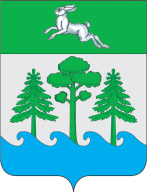    АДМИНИСТРАЦИЯ ГОРОДА КОНАКОВОПОСТАНОВЛЕНИЕ17.10. 2013 г.                                           г. Конаково                                                     № 513О Порядке ликвидации аварийных ситуаций в системах электроснабжения, водоснабжения и теплоснабжения с учётом взаимодействия ресурсоснабжающих организаций, потребителей и служб жилищно-коммунального хозяйства городского поселения город КонаковоВ соответствии с Федеральным законом от 06.10.2003 № 131-ФЗ «Об общих принципах организации местного самоуправления в Российской Федерации», Федеральным законом от 27.07.2010 № 190-ФЗ «О теплоснабжении», Уставом муниципального образования город Конаково Конаковского района Тверской области, в целях предупреждения и своевременной ликвидации аварийных ситуаций и обеспечения надёжного и бесперебойного энергоснабжения и водоотведения на территории муниципального образования городское поселение город Конаково,ПОСТАНОВЛЯЮ:Утвердить прилагаемый Порядок ликвидации аварийных ситуаций в системах электроснабжения, водоснабжения и теплоснабжения с учётом взаимодействия ресурсоснабжающих организаций, потребителей и служб жилищно-коммунального хозяйства городского поселения город Конаково (далее – Порядок).Руководителям ресурсоснабжающих организаций, управляющих организаций, председателям правлений товариществ собственников жилья, осуществляющих деятельность на территории городского поселения город Конаково, руководствоваться настоящим Порядком при прохождении отопительного периода.Настоящее Постановление вступает в силу со дня его принятия и подлежит размещению в информационно-телекоммуникационной сети «Интернет» на официальном сайте органов местного самоуправления города Конаково.Контроль за исполнением настоящего Постановления возложить на Первого заместителя Главы администрации города Конаково Терешкевич Е.В.    И.о. Главы  администрации      города Конаково                                                                                         Шаталов О.В.Приложениек постановлению администрации города Конаково № 513  от   17.10. 2013  года Порядокликвидации аварийных ситуаций в системахэлектроснабжения, водоснабжения и теплоснабжения с учётомвзаимодействия ресурсоснабжающих организаций,потребителей и служб жилищно-коммунального хозяйства городского поселения город Конаково1. Общие положения1.1. Настоящий Порядок ликвидации аварийных ситуаций в системах электроснабжения, водоснабжения и теплоснабжения с учётом взаимодействия ресурсоснабжающих организаций, потребителей и служб жилищно-коммунального хозяйства городского поселения город Конаково (далее – Порядок) разработан в соответствии с законодательством Российской Федерации, нормами и правилами в сфере предоставления коммунальных услуг потребителям, на основании: - Жилищного кодекса Российской Федерации от 29.12.2004 № 188-ФЗ;- Федерального закона от 06.10.2003 № 131-ФЗ «Об общих принципах организации местного самоуправления в Российской Федерации»;- Федерального закона от 21.12.1994 № 68-ФЗ «О защите населения и территорий от чрезвычайных ситуаций природного и техногенного характера»; - Федерального закона от 27.07.2010 № 190-ФЗ «О теплоснабжении»; - Федерального закона от 07.12.2011 № 416-ФЗ «О водоснабжении и водоотведении»; - Федерального закона от 31.03.1999 № 69-ФЗ «О газоснабжении в Российской Федерации»; - Постановления Правительства Российской Федерации от 06.05.2011 № 354 «О предоставлении коммунальных услуг собственникам и пользователям помещений в многоквартирных домах и жилых домов»; - Постановления Правительства Российской Федерации от 24.03.1997 № 334 «О порядке сбора и обмена в Российской Федерации информацией в области защиты населения и территорий от чрезвычайных ситуаций природного и техногенного характера»; - Правил технической эксплуатации тепловых энергоустановок, утверждённых Приказом Минэнерго РФ от 24.03.2003 № 115; - Правил пользования системами коммунального водоснабжения и канализации в Российской Федерации», утверждённых Постановлением Правительства Российской Федерации от 12.02.1999 № 167;- Правил технической эксплуатации электроустановок потребителями, утверждёнными приказом Минэнерго РФ от 13.01.2003 № 6; - МДК 4-01.2001 «Методические рекомендации по техническому рас-следованию и учёту технологических нарушений в системах коммунального энергоснабжения и работе энергетических организаций жилищно-коммунального комплекса», утверждённых приказом Госстроя РФ от 20.08.2001 № 191; - Правил оценки готовности к отопительному периоду, утверждённых Приказом Министерства энергетики Российской Федерации от 12.03.2013 № 103; - ГОСТ Р 51617-2000 «Жилищно-коммунальные услуги», утверждённого Постановлением Госстандарта России от 19.06.2000 № 158-ст. 1.2. Действие настоящего Порядка распространяется на отношения по организации взаимодействия в ходе ликвидации аварий между организациями теплоснабжения, электроснабжения, водоснабжения и водоотведения (далее – ресурсоснабжающие организации), управляющими организациями и товариществами собственников жилья, обслуживающими жилищный фонд (далее – управляющие организации, ТСЖ), абонентами (потребителями коммунальных ресурсов) и органов местного самоуправления городского поселения город Конаково. 1.3. В настоящем Порядке используются понятия и определения в значениях, определённых Жилищным кодексом Российской Федерации, Правилах предоставления коммунальных услуг собственникам и пользователям помещений в многоквартирных домах и жилых домов, утверждённых Постановлением Правительства Российской Федерации от 06.05.2011 № 354 «О предоставлении коммунальных услуг собственникам и пользователям помещений в многоквартирных домах и жилых домов»: «внутридомовые инженерные системы» – являющиеся общим имуществом собственников помещений в многоквартирном доме инженерные коммуникации (сети), механическое, электрическое, санитарно-техническое и иное оборудование, предназначенные для подачи коммунальных ресурсов от централизованных сетей инженерно-технического обеспечения до внутриквартирного оборудования, а также для производства и предоставления исполнителем коммунальной услуги по отоплению и (или) горячему водоснабжению (при отсутствии централизованных теплоснабжения и (или) горячего водоснабжения); «исполнитель» – юридическое лицо независимо от организационно-правовой формы или индивидуальный предприниматель, предоставляющие потребителю коммунальные услуги; «коммунальные услуги» – деятельность исполнителя коммунальных услуг похолодному водоснабжению, горячему водоснабжению, водоотведению, электроснабжению и отоплению, с целью обеспечения благоприятных и безопасных условий использования жилых, нежилых помещений, общего имущества в многоквартирном доме, а также земельных участков и расположенных на них жилых домов (домовладений); «коммунальные ресурсы» – холодная вода, горячая вода, электрическая энергия, газ, тепловая энергия, бытовой газ в баллонах, твердое топливо при наличии печного отопления, используемые для предоставления коммунальных услуг. К коммунальным ресурсам приравниваются также сточные бытовые воды, отводимые по централизованным сетям инженерно-технического обеспечения; «потребитель» – лицо, пользующееся на праве собственности или ином законном основании помещением в многоквартирном доме, жилым домом, домовладением, потребляющее коммунальные услуги; «ресурсоснабжающая организация» – юридическое лицо независимо от организационно-правовой формы, а также индивидуальный предприниматель, осуществляющие продажу коммунальных ресурсов (отведение сточных бытовых вод); «централизованные сети инженерно-технического обеспечения» – совокупность трубопроводов, коммуникаций и других сооружений, предназначенных для подачи коммунальных ресурсов к внутридомовым инженерным системам (отвода бытовых стоков из внутридомовых инженерных систем); «авария» – опасное техногенное происшествие, создающее на объекте, определённой территории или акватории угрозу жизни и здоровью людей и приводящее к разрушению зданий, сооружений, оборудования и транспортных средств, нарушению производственного или транспортного процесса, а также к нанесению ущерба окружающей природной среде. 1.4. Авариями в тепловых сетях считаются: - разрушение (повреждение) зданий, сооружений, трубопроводов тепловой сети в период отопительного сезона при отрицательной среднесуточной температуре наружного воздуха, восстановление работоспособности которых продолжается более 36 часов; - повреждение трубопроводов тепловой сети, оборудования насосных станций, тепловых пунктов, вызвавшее перерыв теплоснабжения потребителей первой категории (по отоплению) на срок более 8 часов, прекращение теплоснабжения или общее снижение более чем на 50% отпуска тепловой энергии потребителям продолжительностью выше 16 часов. 1.5. Авариями в водопроводных сетях считаются: - разрушение (повреждение) зданий, сооружений, трубопроводов водопроводных сетей в течение года, восстановление работоспособности которых продолжается более 24 часов; - повреждение трубопроводов водопроводной сети, вызвавшее перерыв водоснабжения потребителей на срок более 8 часов, прекращение водоснабжения или общее снижение более чем на 50% отпуска воды потребителям продолжительностью выше 16 часов. 1.6. Авариями в электрических сетях считаются: - разрушение (повреждение) зданий, основного оборудования подстанций (силовые трансформаторы; оборудование распределительных устройств напряжением 10(6) кВ и выше), восстановление работоспособности которых может быть произведено в срок более 7 суток после выхода из строя; - повреждение питающей линии электропередачи от центра питания до распределительного пункта или прямой линии связи между распределительными пунктами напряжением 10(6) кВ и выше, которая была восстановлена после выхода её из строя: воздушная линия – за период более 3 суток; кабельная линия – за период более 10 суток; - неисправности оборудования и линий электропередач, вызвавшие перерыв электроснабжения: одного и более потребителей первой категории, превышающий время действия устройств АПВ или АВР электроснабжающей организации (при несоответствии схемы питания потребителей первой категории требованиям ПУЭ аварией считается перерыв электроснабжения этих потребителей продолжительностью более 10 часов, если нарушение электроснабжения потребителей произошло по вине персонала предприятия электрических сетей); одного и более потребителей второй категории продолжительностью более 10 часов, если нарушение электроснабжения произошло по вине персонала предприятия электрических сетей; одного и более потребителей третьей категории продолжительностью более 24 часов, если нарушение электроснабжения произошло по вине персонала предприятия электрических сетей. 1.7. Авариями в многоквартирных жилых домах, находящихся на обслуживании управляющих организаций и ТСЖ, оказывающих услуги и (или) выполняющих работы по содержанию и ремонту общего имущества многоквартирного жилого дома считаются: - разрушение (повреждение) зданий, сооружений, инженерных сетей внутридомового имущества (сетей теплоснабжения в период отопительного сезона при отрицательной среднесуточной температуре наружного воздуха, восстановление работоспособности которых продолжается более 36 часов); - повреждение трубопроводов водопроводной сети, вызвавшее перерыв водоснабжения потребителей на срок более 8 часов, прекращение водоснабжения или общее снижение более чем на 50% отпуска воды потребителям продолжительностью выше 16 часов; - разрушение (повреждение) основного электрооборудования, а также неисправности оборудования и линий электропередач, вызвавшие перерыв электроснабжения одного и более потребителей второй категории продолжительностью более 10 часов, если нарушение электроснабжения произошло по вине персонала управляющей организации или ТСЖ, оказывающих услуги и (или) выполняющих работы по содержанию и ремонту общего имущества многоквартирного жилого дома. 1.8. Основной задачей ресурсоснабжающих организаций, управляющих организаций и ТСЖ является обеспечение устойчивой и бесперебойной работы тепловых, водопроводных, канализационных, электрических сетей и систем, обеспечение нормативов и качества коммунальных ресурсов, принятие оперативных мер по предупреждению, локализации и ликвидации аварий на теплоисточниках, тепловых, водопроводных, электрических сетях и системах теплоснабжения, электроснабжения, водоснабжения и водоотведения. 1.9. Основными направлениями предупреждения аварий и поддержания постоянной готовности ресурсоснабжающей организации, управляющей организации или ТСЖ к их ликвидации являются: - постоянная подготовка персонала к ликвидации возможных технологических нарушений путём своевременного проведения противоаварийных тренировок, повышения качества профессиональной подготовки; - создание необходимых аварийных запасов материалов к оборудованию; - обеспечение персонала средствами связи, пожаротушения, автотранспортом и другими механизмами, необходимыми средствами защиты; - своевременное обеспечение рабочих мест схемами технологических трубопроводов, инструкциями по ликвидации технологических нарушений, программами переключений. 1.10. Ресурсоснабжающие организации, управляющие организации и ТСЖ, оказывающие услуги и (или) выполняющие работы по содержанию и ремонту общего имущества многоквартирного жилого дома, должны иметь круглосуточно работающие оперативно-диспетчерские и (или) аварийно-восстановительные службы (далее ОДС и АВС соответственно). Состав аварийно-восстановительных служб, перечень машин и механизмов, приспособлений и материалов утверждается руководителем организации. В организациях, штатным расписанием которых не предусмотрены ОДС и (или) АВС, обязанности оперативного руководства ликвидацией аварии возлагаются на лицо, определённое соответствующим приказом руководителя организации. 1.11. Общую координацию действий ОДС и (или) АВС по ликвидации аварийной ситуации осуществляет МКУ «ЖКХ» МО «Городское поселение город Конаково» (далее – МКУ «ЖКХ») или администрация той организации, в границах эксплуатационной ответственности которой возникла аварийная ситуация. Сведения о телефонах ОДС до начала отопительного сезона предоставляются в МКУ «ЖКХ» МО «Городское поселение город Конаково». 2. Предоставление оперативной информации2.1. Ресурсоснабжающие организации информируют МКУ «ЖКХ» по телефону: 3-60-00: 2.1.1. Организация, оказывающая услуги по теплоснабжению и горячему водоснабжению (МУП «Энергетик» МО «Городское поселение город Конаково») ежедневно, с момента начала отопительного сезона, предоставляет информацию: - о температуре теплоносителя (в подающем и обратном трубопроводах); - о давлении теплоносителя (подающего и обратного трубопровода). В случае нарушения гидравлического режима, снижения или ограничения температуры теплоносителя или возникновения аварийной ситуации теплоснабжающая организация информирует МКУ «ЖКХ» в течение 15 минут; 2.1.2. Организации, оказывающие услуги по водоснабжению и водоотведению (МУП «Водное хозяйство» МО «Городское поселение город Конаково»), ежедневно информирует: - о давлении холодной воды (на выходе головных сооружений насосной станции) по показаниям приборов учёта водопотребления и водоотведения на магистральных участках сетей; - о соответствии состава и свойств воды санитарным нормам и правилам. В случае нарушения режима водоснабжения (водоотведения), несоответствия состава и свойств воды по санитарным нормам и правилам или возникновении аварийной ситуации организация водоснабжения информирует МКУ «ЖКХ» в течение 15 минут; 2.1.3. Организации, оказывающие услуги электроснабжения ежедневно информируют о состоянии электроснабжения потребителей городского поселения город Конаково. При нарушении режима электроснабжения, наступлении аварийной ситуации электроснабжающие организации информируют МКУ «ЖКХ» в течение 15 минут; 2.1.4. Управляющие организации и ТСЖ, оказывающие услуги и (или) выполняющие работы по содержанию и ремонту общего имущества многоквартирного жилого дома, предоставляют оперативную информацию о ремонтных работах, проводимых на внутридомовых инженерных системах многоквартирных жилых домов (перечень адресов жилых домов) и сроках выполнения работ. 2.2. В случае наступления аварийных ситуаций ресурсоснабжающие организации, управляющие организации и ТСЖ, оказывающие услуги и (или) выполняющие работы по содержанию и ремонту общего имущества многоквартирного жилого дома, информируют МКУ «ЖКХ»: - о факте наступления аварийной ситуации – в течение 15 минут; - о причинах и принимаемых мерах – в течение 30 минут.3. Взаимодействие ресурсоснабжающих организацийи потребителей при ликвидации аварийных ситуаций3.1. При возникновении аварийной ситуации на наружных инженерных системах электроснабжения, водоснабжения (водоотведения), теплоснабжения, ресурсоснабжающая организация обязана: 3.1.1. принять меры по обеспечению безопасности на месте аварии (ограждение, освещение, охрана) и действовать в соответствии с ведомственными инструкциями по ликвидации аварийных ситуаций. 3.1.2. силами аварийно-восстановительных бригад (групп) в течение 15 минут приступить к ликвидации создавшейся аварийной ситуации; 3.1.3. в течение 30 минут информацию о причинах возникновения аварийной ситуации, о решении принятом по вопросу её ликвидации, диспетчер ОДС соответствующей ресурсоснабжающей организации сообщает: - в МКУ «ЖКХ», - диспетчерам тех организаций, которым необходимо изменить или прекратить работу оборудования и иных объектов жизнеобеспечения, - диспетчерским службам потребителей, - в рабочее время информирует администрацию города Конаково. 3.1.4. при необходимости дать информацию в средствах массовой информации; 3.1.5. после ликвидации аварии оповестить о моменте подключения управляющие организации или ТСЖ; 3.1.6. после ликвидации аварии информировать МКУ «ЖКХ». Организации, независимо от формы собственности и ведомственной принадлежности, имеющие свои коммуникации или сооружения в месте возникновения аварии, по вызову диспетчера ресурсоснабжающей организации направляют в течение 1 час 30 минут своих представителей (ответственных дежурных) для согласования условий производства работ по ликвидации аварии в любое время суток. 3.2. При возникновении аварийных ситуаций на внутридомовых инженерных системах электроснабжения, водоснабжения, теплоснабжения, водоотведения, управляющая организация или ТСЖ, оказывающие услуги и (или) выполняющие работы по содержанию и ремонту общего имущества многоквартирного жилого дома обязаны: 3.2.1. силами аварийно-восстановительных бригад (групп) в течение 15 минут приступить к ликвидации создавшейся аварийной ситуации; 3.2.2. в течение 30 минут предупредить телефонограммой о характере аварии и ориентировочном времени её устранения МКУ «ЖКХ» и соответствующую ресурсоснабжающую организацию (при необходимости); 3.2.3. оповестить собственников и нанимателей жилых помещений в многоквартирном жилом доме, попадающих под отключение, о времени устранения аварии; 3.2.4. при невозможности отключения внутренних систем в границах эксплуатационной ответственности направить телефонограмму ресурсоснабжающей организации об отключении дома на наружных инженерных сетях; 3.2.5. после ликвидации аварии поставить в известность МКУ «ЖКХ» и соответствующую ресурсоснабжающую организацию. 3.3. В случае возникновения аварии на объектах энергоснабжения или инженерных сетях, собственник и (или) эксплуатирующая организация по которым не определены, диспетчер ресурсоснабжающей организации, управляющей организации или ТСЖ незамедлительно сообщают об аварии в МКУ «ЖКХ». На место аварии прибывает ответственный специалист МКУ «ЖКХ»и представитель ресурсоснабжающей организации для составления акта об аварии на сетях теплоснабжения, электроснабжения, водоснабжения и водоотведения. В зависимости от аварийной ситуации для её ликвидации привлекаются специализированные организации по сетям: - водоснабжения и водоотведения; - теплоснабжения. МКУ «ЖКХ»в установленном порядке составляет сметный расчёт стоимости аварийно-восстановительных работ и обеспечения технического надзора за производством аварийно-восстановительных работ. МКУ «ЖКХ» в течение двух календарных дней запрашивает в Отделе по управлению имуществом и земельным отношениям Администрации города Конаково и ресурсоснабжающих организациях сведения о собственнике объекта и (или) сетей, на которых производились аварийно-восстановительные работы. В случае не установления собственника объекта и (или) сетей, на которых производились аварийно-восстановительные работы, оплата таких работ производится в установленном порядке. 3.4. В случае не устранения аварии через 12 часов, прошедших с момента отключения системы жизнеобеспечения, по предложению руководителя ресурсоснабжающей организации, управляющей организации или ТСЖ, МКУ «ЖКХ» может быть проведено заседание Комиссии по предупреждению и ликвидации чрезвычайных ситуаций и обеспечению пожарной безопасности администрации города Конаково с целью принятия конкретных мер для ликвидации аварии и недопущения её развития через 24 часа в чрезвычайную ситуацию. 